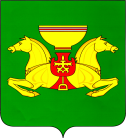 ПОСТАНОВЛЕНИЕот 13.10.2023                                          с.Аскиз	                                               № 826-п	В целях реализации программных мероприятий подпрограммы «Обеспечение жильем молодых семей» Муниципальной программы «Жилище», утвержденной постановлением Администрации Аскизскогорайона Республики Хакасия от 03.11.2020 № 802-п, в соответствии с пунктом 13Правил предоставления молодым семьям социальных выплат на приобретение (строительство) жилья и их использования,утвержденных Постановлением ПравительстваРоссийской Федерации от 17.12.2010  №1050 «О реализации отдельных мероприятий государственной программы Российской Федерации «Обеспечение доступным и комфортным жильем и коммунальными услугами граждан Российской Федерации», руководствуясь приказом Министерства строительства и жилищно-коммунального хозяйства Республики Хакасия от 12июля 2023 г. № 090-109-п «Об утверждении нормативов стоимости 1 квадратного метра общей площади жилья по муниципальным образованиям Республики Хакасия на четвертый квартал 2023 года, руководствуясь статьями 35, 40 Устава муниципального образования Аскизский район от 20.12.2005, Администрация Аскизского района Республики Хакасия постановляет:1. Установить норматив стоимости одного квадратного метра общей площади жилого помещения по муниципальному образованию Аскизский район Республики Хакасия на 4 квартал 2023 года в размере 81242 (восемьдесят одна тысячадвести сорок два) рублей 00 копеек, используемый  для расчета размеров социальных выплат молодым семьям – участникам подпрограммы «Обеспечение жильем молодых семей» Муниципальной программы «Жилище»на строительство или приобретение жилых помещений на первичном рынке жилья.2. Установить норматив стоимости одного квадратного метра общей площади жилого помещения по муниципальному образованию Аскизский район Республики Хакасия на 4 квартал 2023 года в размере 54432(пятьдесятчетыретысячичетыреста тридцать два) рублей 00 копеек, используемый  для расчета размеров социальных выплат молодым семьям – участникам подпрограммы «Обеспечение жильем молодых семей» Муниципальной программы «Жилище» на приобретение жилых помещений на вторичном рынке жилья.3.  Направить настоящее постановление в газету «Аскизский труженик» для опубликования и разместить на официальном сайте Администрации Аскизского района Республики Хакасия.          4. Настоящее постановление вступает в силу со дня его официального опубликования.Глава Администрации                                                                    А.В. ЧелтыгмашевРОССИЙСКАЯ ФЕДЕРАЦИЯАДМИНИСТРАЦИЯАСКИЗСКОГО РАЙОНАРЕСПУБЛИКИ ХАКАСИЯРОССИЯ ФЕДЕРАЦИЯЗЫХАКАС РЕСПУБЛИКАЗЫНЫНАСХЫС АЙМАFЫНЫНУСТАF-ПАСТААОб установлении норматива стоимости одного квадратного метра общей площади жилого помещения по муниципальному образованию Аскизский район Республики Хакасия на 4 квартал 2023 года